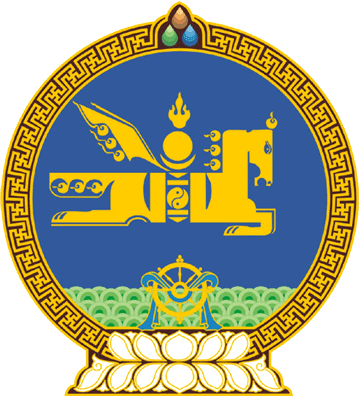 МОНГОЛ УЛСЫН ИХ ХУРЛЫНТОГТООЛ2020 оны 01 сарын 23 өдөр     		            Дугаар 08                     Төрийн ордон, Улаанбаатар хотТогтоолын төсөл буцаах тухайМонгол Улсын Их Хурлын чуулганы хуралдааны дэгийн тухай хуулийн 22 дугаар зүйлийн 22.5 дахь заалтыг үндэслэн Монгол Улсын Их Хурлаас ТОГТООХ нь:1.Монгол Улсын Засгийн газраас 2019 оны 10 дугаар сарын 08-ний өдөр Улсын Их Хуралд Монгол Улсын Хүний эрхийн Үндэсний Комиссын тухай хуулийн шинэчилсэн найруулгын төслийн хамт өргөн мэдүүлсэн “Тогтоол хүчингүй болсонд тооцох тухай” Улсын Их Хурлын тогтоолын төслийг нэгдсэн хуралдаанд оролцсон гишүүдийн олонх тухайн асуудлаар Улсын Их Хурлын шийдвэр гаргах шаардлагагүй гэж үзсэн тул тогтоолын төслийг хууль санаачлагчид нь буцаасугай. 		МОНГОЛ УЛСЫН 		ИХ ХУРЛЫН ДАРГА			     Г.ЗАНДАНШАТАР 